AnatomyFill in the blanks in the outline below.                                                 Word Bank                                                                                    Nasal Passage      Abdominal Muscles  I. Motor                                                                        Tongue                  Vibrators                                                                                    Diaphragm            Teetha) _Diaphragm_____________b) Lungsc) Ribsd) __Abdominal Muscles_________II. __Vibrators___________a) Vocal CordsIII. Resonatorsa) Mouthb) ___Nasal Passage_________c) ChestIV. Articulatorsa) Lipsb) _Teeth____________c) _Tongue____________Circle the practices that promote good vocal health (5 total).Whisper                                        Eat healthy/exercise                        Drink coffeeDrink Water                        Speak at very high/very low pitch levels              SleepAvoid Smoke                             Clear your throat                   Use breath support when speakingMultiple Choice1. Which of the following is included in the nasal passage?MouthCheekbonesTeethForehead2. Which of the following contributes to breath support?Abdominal musclesVocal cordsDiaphragmRibs3. Which of the following helps to form consonants?MotorVibratorsResonatorsArticulators4. Why does your stomach move outward when you inhale?Air is entering the stomach.The diaphragm moves down, causing the internal organs to be pushed outward.Air is entering the diaphragm.Vocabulary1. Andante: Walking pace2. Adagio: Slow3. Moderato: Moderate speed4. Allegro: Fast5. Presto: Very fast6. Pianissimo (pp): Very soft7. Piano (p): Soft8. Mezzo-piano (mp): Medium soft9. Mezzo-forte (mf): Medium loud10: Forte (f): Loud11. Fortissimo (ff): Very loud12. Crescendo: Gradually get louder13. Decrescendo: Gradually get softer14. Slur: A curved line connecting two or more notes of different pitches. Shows that the notes should be sung smoothly and connected.15. Tie: A curved line connecting two or more notes of the same pitch. Sustain the pitch for the combined value of the tied notes. 16. Legato: Smooth, connected style17. Staccato: Short, detached style18. Accent: A sudden, strong stress of a note19. Fermata: Hold the note20. Ritardando/Rallantando: Gradually decrease tempo21. Accelerando: Gradually increase tempo22. A tempo: Return to previous tempo23. Dal segno (D.S.): Return to the sign24. Da Capo (D.C.): From the top25. Fine: End26. Coda: Closing section of a piece27. Interval: Difference in pitch between two notes28. Arpeggio: A broken chord29. Half step/semitone: The smallest interval30. Whole step: Interval as large as two half steps31. Ledger line: Lines added above or below the staff to show pitches higher or lower than those that can be shown on the staff32. Extension dot: Adds half of the note’s value to the note33. Poco a poco: Little by little34. Piu: More35. Molto: Much36. A cappella: Sung without accompanimentNote NamesDots on the Bass Clef surround the             Swirl on the Treble Clef circles the “G” line.“F” line. Lines=Good Birds Don’t Fly Away                Lines=Every Good Boy Deserves FudgeSpaces=All Cows Eat Grass                         Spaces=FACE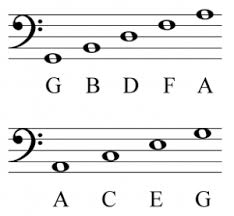 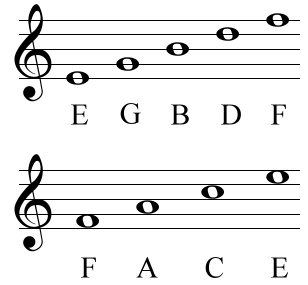 Practice note names: http://www.musictheory.net/exercises/noteSolfege/TakadimiMake sure you are able to label the solfege and takadimi syllables in the following examples:Solfege: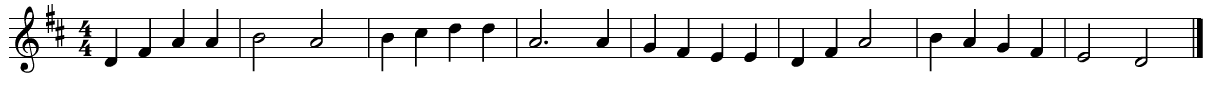 Takadimi: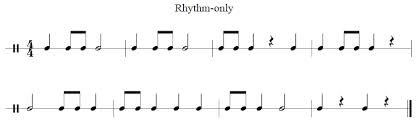 Practice sightreading: www.sightreadingfactory.comPractice dictation: https://www.teoria.com/en/exercises/rd.php